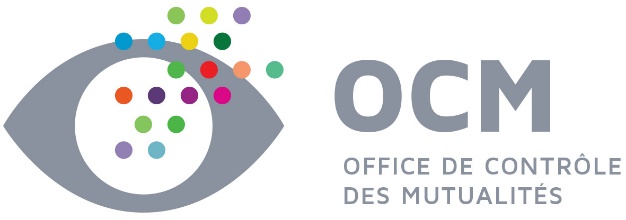 FORMULAIRE DE PLAINTEVos coordonnées personnelles Afin de traiter votre plainte le plus efficacement et rapidement possible, merci de bien vouloir compléter les rubriques suivantes :Description détaillée du problèmeAvez-vous d’autres remarques ou commentaires ?Date: Signature:Une fois ce questionnaire complété, vous pouvez le transmettre à l’OCM par voie postale ou électronique (voir les coordonnées sur la page "Contact" de notre site Web). Nous mettrons tout en œuvre pour répondre rapidement à votre plainte.NomPrénomE-mailAdresse complèteTéléphoneQuel est le sujet de votre plainte (essayez d’être le plus clair et le plus complet possible dans la formulation de votre plainte) ?Date à laquelle les faits se sont produitsQuel est le service concerné par votre plainte ? Juridique              Financier         Direction générale Affaires générales et personnel   Votre plainte fait-elle suite à un courrier/courriel provenant d’un service de l'Office de contrôle? Oui                              NonSi oui, quel est le numéro de référence ainsi que le nom de la personne de contact ?N° de référence: Nom du contact: Avez-vous déjà contacté l’Office de contrôle ou le(s) service(s) concerné(s) avant d’introduire cette plainte ? Oui                              NonSi oui, quand et par quel moyen (téléphone, e-mail, courrier…) ?Date:Moyen:Nom du contact: